P2 Programme Thursday 26th March 2020 Chasing CheetahsLiteracyTask 1- Phonics-Practise sounds on your phase 2 sounds mat.Play Phase 2 games on readwithphonics.com(NB: You do not need to sign up to access the games on this site.)Task 2- Print off and complete a matching pictures to captions sheet.Task 3-Play Games on top marks-Forest Phonics, slides, Hanging monkeys, Garden Leaves.Task 2-ReadingTask 1Common words Spelling to practise-      the, of, and, to, inWrite-Rainbow Write, Robot Write, Pyramid Write, write out and cut up-Can you put it back together?Make- with dough if you have some, lego, buttonsTask 2Reading- https://www.oxfordowl.co.uk/ Go into Oxford Owl for home and access their free reading materials.( The children should be able to have a go at reading books with a purple band.) You will need to create an account to access free resources.Comprehension-Pick a story from home and read and talk about it together.Task 3Handwriting –Look in the ‘Indoor Motor Skills Activities’ Folder (in the P2 area of the school website) Complete the hand exercises.https://www.doorwayonline.org.uk/activities/letterformation/(If the link does not work, Google Top Marks. Once you are into Topmarks, type letter formation into the search bar and click on the second hit.)- Practise your letter formation using the guidance on top marks. Follow with your finger and practice writing in your pink jotter.Task 4- Go in to the Sentence Scramble worksheets folder on Glow teams or the school website. Print of a sheet.Can you unscramble the sentence and write using a Capital letter and full stop?	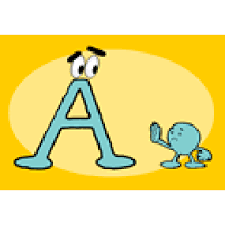  Numeracy-	Number bond of the day 7Task 1Type in www.mathplayground.comClick on the addition and subtraction tileSelect the number Bonds to 10 tile.You can select a target number which would be 7.Enjoy playing the games!Task 2Use 7 lego bricks to complete Subtraction from 6 and 7 worksheet.(In Subtraction to 10 Folder in the P2 area of Teams on Glow.)Task 3Use your Solve it Boards to solve the next 2 Problems in the addition to 10 word problems listed on the school website.Parents- Although the folder is named addition and subtraction. There is a mixture of addition and subtraction problems in this folder.Other TasksLook in the Make and do Folder on the school website.Select the ‘Riddle’ task. Work on your school ProjectOther SuggestionsPlay on Sumdog.Choose a lego challenge.ParentsIf you are able to get on to the author Oliver Jeffers Instagram page , he is reading a story at 6 pm every night this week!Technical issues: It has taken me a wee while to get up and running on here and it takes some time to upload documents. I am thinking the server is under a good bit of stress right now so it has been a bit slow moving. No doubt yourself and the children are getting used to it too. Glow may tell you that you are not allowed to view the contents of certain folder. I have found that logging out and logging back in again or refreshing the pages tends to help.Please do not feel that everything on here needs to be completed. I am aware that some of you are trying to manage the home education of several children across different stages in the Primary as well as possibly working from home. There is quite a lot on Glow and this is just a guide as to the direction we are currently moving in maths and literacy wise. Do what you can !